IPO predstopnja (IPO VO)Izpit IPO VO delimo na: Disciplino A Disciplino B Disciplino C Pogoji za udeležbo: Na dan preizkušnje oz. izpita mora pes dopolniti 15 mesecev. Izjeme niso dovoljene. Pogoj za opravljanje tega preizkusa je uspešno opravljen izpit BH/VT po nacionalnih pravilih državne organizacije. To predstopnjo k izpitu IPO 1 je izdelala Komisija za športne šolane pse pri FCI. Ta izpit lahko uporabljamo kot: 1. dovoljenje za prijavo v delovni razred (CACIB); 2. pogoj, da pes lahko opravlja izpit IPO 1, pri čemer pa lahko državna organizacija sama odloča, ali bo na svojem območju ta izpit predpisala.DISCIPLINA »A« SLEDENJE vodnikova sled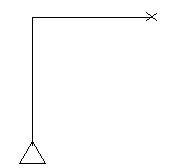 Sled se izdeluje takojČas izdelave 10 minutcca 200 korakov2 stranici1 pravi kot1 predmetVodnikov predmetPredmet odloži na koncu slediDISCIPLINA«B«POSLUŠNOSTSestava discipline:Vodljivost na povodcuIz osnovnega položaja mora pes na vodnikovo slušno povelje »poleg« pozorno in z veseljem slediti vodniku, ter pri tem ostati s plečko vselej v višini kolena na vodnikovi levi strani. Povodec pri tem ne sme biti napet. Ob začetku vaje gre vodnik s svojim psom 30 korakov naravnost, po obratu levo okrog in po nadaljnjih 10 do 15 korakih pa mora prikazati tek in počasno gibanje (vsako najmanj po 10 korakov). Nato je treba v normalnem koraku izvesti najmanj dva zavoja v desno, en zavoj v levo, dva obrata ter ustavljanje z usedanjem po drugem obratu.Medtem ko se vodnik s psom giblje po prvi ravni liniji, je treba v časovnem razmiku 5 sekund oddati dva strela (kalibra 6 mm). Vodnik se s svojim psom napoti skozi premikajočo se skupino najmanj štirih oseb. Vodnik s psom se mora pri tem v skupini enkrat zaustaviti. Nato vodnik s psom zapusti skupino, se postavi v osnovni položaj ter psu sname povodec.Prosta vodljivostIz osnovnega položaja mora pes na vodnikovo slušno povelje »poleg« pozorno in z veseljem slediti svojemu vodniku, ter pri tem ostati s plečko vselej v višini kolena na vodnikovi levi strani. Ob začetku vaje gre vodnik s svojim psom 30 korakov naravnost, ne da bi se pri tem zaustavljal, po obratu levo okrog pa mora izvesti še najmanj en zavoj v desno in en zavoj v levo. Na koncu vaje se vodnik zaustavi, postavi v osnovni položaj ter psa ponovno pripne na povodec.Prostor v gibanju z odpoklicemIz poravnanega osnovnega položaja gre vodnik s psom v prosti vodljivosti v smeri naravnost. Po 10- 15 korakih se mora pes na slušno povelje »prostor« takoj uleči v smeri gibanja, ne da bi vodnik pri tem svoje gibanje naprej prekinjal, ga spreminjal ali se oziral nazaj. Vodnik gre nato še približno 15 korakov naravnost naprej ter se takoj obrne k psu ter obstane. Na znak sodnika vodnik s slušnim poveljem »sem« ali po imenu pokliče psa k sebi. Na slušno povelje »poleg« se mora pes hitro in poravnano usesti na vodnikovo levo stran. Nato vodnik psa ponovno pripne na povodec.Prosto prinašanje prinosilaV osnovnem položaju vodnik psu sname povodec. Nato vodnik vrže svoj predmet najmanj 5 korakov daleč. Vodnik lahko da psu slušno povelje »prinesi« šele, ko predmet mirno leži. Pes mora na povelje »prinesi« hitro in naravnost steči do predmeta, ga takoj pobrati ter ga hitro in naravnost prinesti k vodniku. Pri tem se mora usesti tesno in naravnost pred vodnika ter predmet mirno držati v gobcu, dokler mu vodnik po premoru, ki traja cca. 3 sekunde, s slušnim poveljem »spusti«, predmeta ne odvzame. Na slušno povelje »poleg« se mora pes hitro in poravnano usesti na vodnikovo levo stran. Vodnik med potekom celotne vaje ne sme zapustiti svojega mesta. Na koncu vaje vodnik psa pripne na povodec.Skok čez skakalnicoVodnik se s psom najmanj 5 metrov pred oviro postavi v osnovni položaj ter psu sname povodec. Pes, ki mirno in prosto sedi poleg svojega vodnika, mora na slušno povelje »hop« v prostem skoku preskočiti oviro ter na povelje »sem« in »hop« ponovno preskočiti oviro, se vrniti k vodniku, ter se ravno in tesno usesti predenj. Na slušno povelje »poleg« se mora pes hitro in poravnano usesti na vodnikovo levo stran. Ob slušnem povelju »hop« lahko vodnik naredi dva koraka s psom. Ob koncu vaje vodnik psa pripne na povodecOdlaganje z motenjemKo pes in vodnik prideta do mesta odlaganja, se postavita v osnovni položaj. Vodnik odpne psu povodec. Iz osnovnega položaja vodnik odloži psa s poveljem »prostor«. Vodnik zapusti psa in odide v določeni smeri. Po najmanj 20 korakih se ustavi, obrnjen stran od psa. Tako obrnjen (s hrbtom proti psu) ostane ves čas izvajanja vaje odlaganja.DISCIPLINA«C«OBRAMBASestava discipline:Pozornost in oblajanjeMarker se nahaja v oddaljenosti ca. 20 korakov od vodnika in njegovega psa v zaklonu in za psa ne sme biti viden. Na sodnikov znak vodnik psu sname povodec ter ga s slušnim poveljem »revir« in/ali z vidno kretnjo z roko pošlje v zaklon. Pes mora markerja aktivno in pozorno čuvati ter ga vztrajno oblajati. Na sodnikov znak gre vodnik takoj k psu ter ga prime za ovratnico.Preprečevanje pobegaMedtem ko vodnik drži svojega psa za ovratnico, marker stopi iz zaklona ter izvede poskus pobega. Na sodnikov znak vodnik s slušnim poveljem »ustavi« izpusti psa. Pes mora samostojno, z energičnim in močnim ugrizom (v zaščitni rokav) učinkovito preprečiti pobeg. Na sodnikov znak se marker umiri. Ko marker preneha s pobegom ter obmiruje, ga mora pes takoj spustiti. Vodnik lahko samostojno da psu v ustreznem času slušno povelje »spusti«. Med slušnim poveljem »spusti« mora vodnik stati mirno, ne da bi kakor koli vplival na psa. Po spuščanju mora pes ostati tesno ob markerju ter ga pozorno čuvati. Na sodnikov znak gre vodnik takoj do psa ter ga prime za ovratnico.Napad na psa v gibanjuVodnik drži psa za ovratnico, vendar ga ne sme spodbujati. Na sodnikov znak se marker v normalnem koraku oddalji od vodnika in psa. Po ca. 20 korakih se obrne proti vodniku ter ju frontalno napade, pri čemer tudi z glasom ter z močnimi grozečimi kretnjami poizkuša pregnati psa. Vodnik s slušnim poveljem »ustavi«, spusti psa. Pes mora napad brez obotavljanja ubraniti, tako da energično in močno zagrabi markerja. Vodnik svojega mesta ne sme zapustiti. Na sodnikov znak marker preneha z napadom. Ko marker obmiruje, mora pes takoj spustiti rokav. Vodnik lahko v ustreznem času samostojno (brez sodnikovega znaka) da psu slušno povelje »spusti«. Med slušnim poveljem »spusti« mora vodnik stati mirno, ne da bi kakor koli vplival na psa. Po spuščanju mora ostati pes tesno ob markerju ter ga pozorno čuvati. Na sodnikov znak gre vodnik v normalnem koraku naravnost do svojega psa ter se, s slušnim poveljem »poleg«, postavi v osnovni položaj. Nato vodnik svojega psa pripne na povodec.Spremstvo do sodnikaSledi stransko spremstvo markerja do sodnika v razdalji približno 10 korakov. Dovoljeno je eno slušno povelje za »poleg«. Pes mora hoditi na markerjevi desni strani tako, da je med markerjem in vodnikom. Med samim spremstvom mora pes pozorno opazovati markerja. Skupina se ustavi pred sodnikom ter se odjavi od discipline C.Vaja 1Vodljivost na povodcuVaja 2Prosta vodljivostVaja 3Prostor v gibanju z odpoklicemVaja 4Prosto prinašanja prinosilaVaja 5Skok čez skakalnicoVaja 6Odlaganje z motenjemVaja 1Pozornost in oblajanjeVaja 2Preprečevanje pobegaVaja 3Napad na psa v gibanjuVaja 4Spremstvo do sodnika